Pick-up & Recycling order form 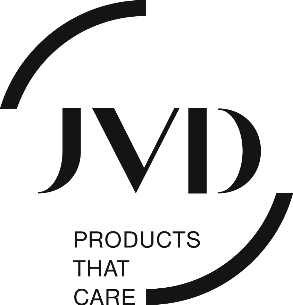 Professional Electrical & 
Electronic Equipment (EEE)GermanyIn case of any deviation from equipment data/quantity specified in this order form during pick up by the transport company, the transport person reserves the right to refuse the pickup of these appliances. If the pickup person takes the equipment specified here to the recycling centre and it does not meet condition described, your company accepts any additional costs inccured for (return) transport and/or recycling this equipment at a recycling centre.Our Service company will contact you in order to set a pickup date and time. Mandatory Pickup conditions:Equipment shall be prepared and ready for pickup, on the ground floor, packed or on a pallet. GENERAL COMPANY INFORMATIONPlease provide 2 contact persons (one main and one backup):Main Contact person for pick up organization Back up Contact person for pick up organizationNext steps Delete all personal data on the electrical or electronic device(s)Remove used batteries and accumulators that are not included in WEEE, as well as lamps that can be removed from WEEE without damaging them.Pack and prepare the device(s) for collection.ATTENTION: If the packaging of the unit(s) is not possible due to the dimensions, please inform us under "Important notes". To return one of our used B2B devices, please use this form and send it to [jvdexport@jvd.fr], filled out completely and carefully, with the subject "WEEE B2B take-back for JVD SAS".Please note that a collection can only take place if all details are entered completely and correctly. With this take-back, JVD SAS fulfils its obligations as a producer in Germany according to § 19 Paragraph 1 ElektroG.Company nameJVD SASAddress (street, nr)3 rue des brechesAdditional information: Building/Entrance/ Floor or similarPostalcode44400CityREZECountryFRANCEVAT NumberFR 503 309 274 76Last name, first nameFlorence CHERUBINEmailFlorence.cherubin@jvd.frPhone 02 40 75 99 76Last name, first nameCaroline PINEAUEmailCaroline.pineau@jvd.frPhone02 40 75 99 77Equipment to be collectedWEEE categoryProduct nameBrandProduct ID/Serial numberPollutant (cooling agent, toners, cartridges …)Quantity (units)Total Weight (kg)Preparation for transport: Carboard, pallet, other...Important Notes